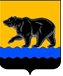 ГЛАВА ГОРОДА НЕФТЕЮГАНСКА постановлениег.НефтеюганскО награжденииВ соответствии с Положением о наградах и почётном звании муниципального образования город Нефтеюганск, утвержденным решением Думы города Нефтеюганска от 31.10.2016 № 30-VI, представленными ходатайствами заместителя главы города Нефтеюганска А.В.Пастухова                           от 06.12.2021 № Исх-5878-1, директора муниципального автономного дошкольного образовательного учреждения «Детский сад № 26 «Радость» С.В.Давыдовой от 10.12.2021 № Исх-449, заведующей муниципальным бюджетным дошкольным учреждением «Детский сад № 14 «Умка» Е.В.Хамидуллиной от 01.12.2021 № Исх-129, заведующей муниципальным бюджетным дошкольным образовательным учреждением «Детский сад № 25 «Ромашка» Н.Н.Вольман от 10.12.2021 № Исх-790, заведующей муниципальным бюджетным дошкольным образовательным учреждением «Детский сад № 16 «Золотая рыбка» О.В.Марковой от 01.12.2021 № Исх-295, заведующей муниципальным бюджетным дошкольным образовательным учреждением «Детский сад № 1 «Рябинка» Ю.В.Саитовой от 01.01.2021 № Исх-327, заведующей муниципальным бюджетным дошкольным образовательным учреждением «Детский сад № 18 «Журавлик» Г.Р.Муртазиной от 01.12.2021                   № Исх-642, директора муниципального бюджетного учреждения «Средняя общеобразовательная школа № 6» Т.Н.Барматиной от 01.12.2021 № Исх-670, заведующей муниципальным бюджетным дошкольным образовательным учреждением «Детский сад № 10 «Гусельки» И.А.Курмачевой от 01.12.2021                        № Исх-862, директора муниципального бюджетного учреждения дополнительного образования «Центр дополнительного образования Поиск»  И.А.Шейфер-Грушко от 01.12.2021 № Исх-506, директора муниципального бюджетного общеобразовательного учреждения «Средняя общеобразовательная школа № 8» Е.Н.Рубцовой от 01.12.2021 № Исх-791, директора муниципального бюджетного общеобразовательного учреждения «Школа развития № 24» Н.Н.Кривошеевой от 01.12.2021 № Исх-672, генерального директора Общества      с ограниченной ответственностью Строительная Компания «ЮВиС» В.Ю.Башкова от 07.12.2021 № Исх-3157, директора акционерного общества «Югорская территориальная энергетическая компания - Нефтеюганск» Д.В.Бетева от 09.12.2020 № Исх-01-02/1603 постановляю:1.Наградить:1.1.Почетной грамотой главы города Нефтеюганска:1.1.1.за высокое профессиональное мастерство, безупречную работу в системе дополнительного образования в рамках обеспечения детской оздоровительной кампании в 2021 году:1.1.2.за многолетний добросовестный труд, высокое профессиональное мастерство и в связи с Днем энергетика:1.2.Благодарственным письмом главы города Нефтеюганска:1.2.1.за безупречную работу, качественную организацию и обеспечение детской оздоровительной кампании в 2021 году:1.2.2.за высокое профессиональное мастерство и вклад в развитие образования на территории города Нефтеюганска:1.2.3.за высокое профессиональное мастерство и за достигнутые успехи в труде:1.2.4.за безупречную работу, достигнутые успехи в труде и в связи с Днем энергетика:2.Вручить лицам, указанным в пункте 1 настоящего постановления, подарочно-сувенирную продукцию, цветы согласно приложению к постановлению.3.Департаменту по делам администрации города (Прокопович П.А.) разместить постановление на официальном сайте органов местного самоуправления города Нефтеюганска в сети Интернет.4.Контроль исполнения постановления оставляю за собой.Глава города Нефтеюганска                                                                         Э.Х.БугайПриложение к постановлению главы города от 15.12.2021 № 98Подарочно-сувенирная продукция, цветыот 15.12.2021           № 98Белоусову Татьяну Владимировну-педагога-организатора муниципального бюджетного общеобразовательного учреждения «Средняя общеобразовательная школа № 9»;Могилеву Галину Никитичну-учителя начальных классов, муниципального бюджетного общеобразовательного учреждения «Средняя общеобразовательная школа № 1». Спирина Виталия Геннадьевича-электромонтера по ремонту и обслуживанию электрических сетей района электрических сетей № 2 акционерного общества «Югорская территориальная энергетическая компания - Нефтеюганск»;  Таразанова Николая Григорьевичазаместителя начальника производственной службы релейной защиты и телемеханики акционерного общества «Югорская территориальная энергетическая компания - Нефтеюганск»;  Хабибуллина Тимура Рашидовича-начальника производственного-технического отдела акционерного общества «Югорская территориальная энергетическая компания - Нефтеюганск».Астафьева Александра Владимировича-тренера муниципального бюджетного учреждения «Спортивная школа олимпийского резерва «Спартак»;Афанасьеву Татьяну Андреевну-начальника отдела по спортивно-массовой работе муниципального автономного учреждения «Спортивная школа «Сибиряк»;Гайнуллину Эльвиру Минахтямовну-заместителя директора муниципального бюджетного учреждения дополнительного образования «Дом детского творчества»;Емельянова Анатолия Григорьевича-тренера  муниципального бюджетного учреждения «Спортивная школа олимпийского резерва по зимним видам спорта»;Капирулина Виктора Анатольевича-тренера муниципального бюджетного учреждения «Спортивная школа олимпийского резерва «Спартак»;Кириченко Елену Александровну-учителя английского языка частного общеобразовательного учреждения «Нефтеюганская православная гимназия»;Коновалову Наталью Викторовну-заместителя директора по учебно-воспитательной работе казенного общеобразовательного учреждения Ханты-Мансийского  автономного округа - Югры «Нефтеюганская школа-интернат для обучающихся с ограниченными возможностями здоровья»;Реш Жанну Николаевну-методиста муниципального бюджетного учреждения дополнительного образования «Центр дополнительного образования «Поиск»;Суркову Оксану Владимировну-начальника отдела спортивно-массовой работы  комитета физической культуры и спорта администрации города Нефтеюганска;Ферий Алену Алексеевну-педагога дополнительного образования муниципального бюджетного общеобразовательного учреждения «Школа развития № 24»;Халилюлину Диляру Синнуровну-педагога-организатора муниципального бюджетного общеобразовательного учреждения «Средняя общеобразовательная школа № 8».АлексеевуЕвгению Сергеевну-учителя-логопеда муниципального бюджетного общеобразовательного учреждения «Школа развития № 24»;ГишваровуЮлию Алексеевну-инструктора по физической культуре муниципального бюджетного дошкольного учреждения Нефтеюганска «Детский сад № 14 «Умка»;Данилову Ларису Владимировну-учителя начальных классов муниципального бюджетного общеобразовательного учреждения «Школа развития № 24»;Игнатову Наталью Александровну-воспитателя муниципального бюджетного дошкольного образовательного учреждения города Нефтеюганска «Детский сад № 16 «Золотая рыбка»;Имокову Лилию Радиковну-воспитателя муниципального автономного дошкольного образовательного учреждения города Нефтеюганска «Детский сад № 26 «Радость»;  Кайнову Галину Николаевну-воспитателя муниципального бюджетного дошкольного образовательного учреждения города Нефтеюганска «Детский сад № 18 «Журавлик»;Ложковую Людмилу Куприяновну-инструктора по физической культуре  муниципального бюджетного дошкольного образовательного учреждения города Нефтеюганска «Детский сад № 10 «Гусельки»;Ляшко Алену Юрьевну-учителя начальных классов муниципального бюджетного учреждения «Средняя общеобразовательная школа № 6»;Мамзонову Ирину Альбертовну-воспитателя муниципального бюджетного дошкольного образовательного учреждения города Нефтеюганска «Детский сад № 1 «Рябинка»;Маркову Екатерину Александровну-учителя изобразительного искусства муниципального бюджетного общеобразовательного учреждения «Средняя общеобразовательная школа № 18»;Павлову Ларису Юрьевну-инструктора по физической культуре муниципального бюджетного дошкольного образовательного учреждения города Нефтеюганска «Детский сад № 25 «Ромашка»;Ребенок Дину Юрьевну-педагога дополнительного образования муниципального бюджетного учреждения дополнительного образования «Центр дополнительного образования Поиск»;Сарайкину Наталью Олеговну-воспитателя дошкольных групп муниципального бюджетного учреждения «Средняя общеобразовательная школа № 6».Вихарева Александра Андреевича-мастера Общества с ограниченной ответственностью Строительной Компании «ЮВиС».Абрамова Сергея Олеговича-электромонтёра по ремонту и электрообслуживанию оперативно-диспетчерской службы акционерного общества «Югорская территориальная энергетическая компания - Нефтеюганск»;Гладченко Наталью Ивановну-заведующую складом группы материально-технического снабжения акционерного общества «Югорская территориальная энергетическая компания - Нефтеюганск»; Ковальчук Геннадия Ивановича-водителя автомобиля автотранспортного цеха акционерного общества «Югорская территориальная энергетическая компания - Нефтеюганск»;ЛяшенкоИвана Ивановича-водителя автомобиля автотранспортного цеха акционерного общества «Югорская территориальная энергетическая компания - Нефтеюганск»;Устименко Виталия Александровича-заместителя директора по капитальному строительству акционерного общества «Югорская территориальная энергетическая компания - Нефтеюганск».№ п/пНаименованиеКоличество (штук)Рамка А435Бланк благодарственного письма с символикой города30Бланк почетной грамоты с символикой города5Роза (70 см.)35